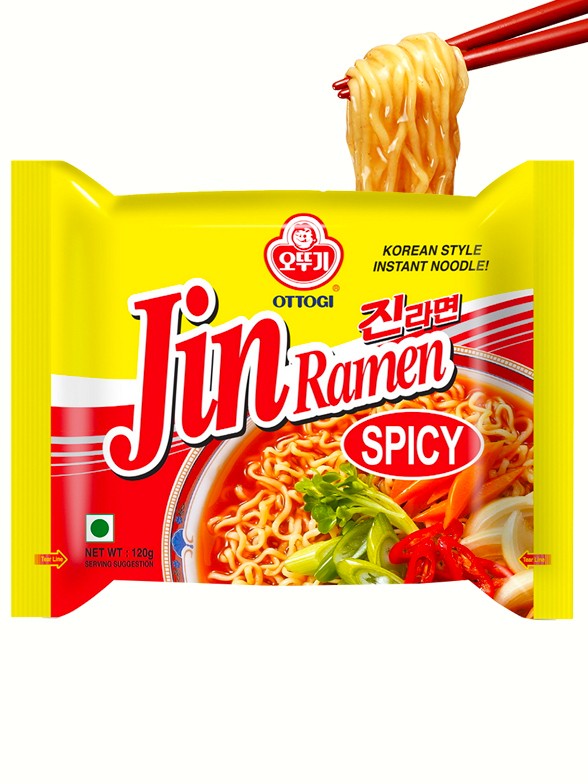 4.janúar 2022Innköllun á Ottogi Jin Ramen Spicy noodles Of mikið magn af etylen oxíðFyrirtækið Lagsmaður (fiska.is) hefur innkallað vöruna í samráði við Heilbrigðiseftirlit Hafnarfjarðar- og Kópavogssvæðis. Innköllun er vegna of mikils magn af efninu etylen oxíð.Innköllunin á einungis við eftirfarandi best fyrir dagsetningu 7/7/2022 og 10/8/2022
 Vörumerki: Ottogi Vöruheiti: Jin Ramen Spicy noodles 120gInnflytjandi: Lagsmaður ehf. / Fiska.isBest fyrir: 7/7/2022 og 10/8/2022Framleiðsluland: KóreaGeymsluskilyrði: Á þurrum stað Dreifing: Verslun Fiska.is, Nýbýlavegi 6, 200 Kópavogur 
Lagsmaður ehf / Fiska.is biður þá viðskiptavini sem enn eiga vöruna að farga henni eða skila henni gegn endurgreiðslu í verslun sína á Nýbýlavegi 6 í Kópavogi. Frekari upplýsingar eru veittar í síma 6914848 eða í gegnum tölvupóst fiska@fiska.is. 